Publicado en 28019 el 18/07/2016 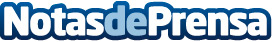 Alberto del Vado debuta con fuerza con 'El Sueño del Koala', un thriller imposible, adictivo y narcóticoEn sólo dos semanas 'El Sueño del Koala' ha obtenido más de mil descargas en Amazon y se ha situado en el TOP 50 de los más vendidos en las categorías de acción y suspense, y en el número 1 en descargas gratuitasDatos de contacto:Alberto del Vado607534865Nota de prensa publicada en: https://www.notasdeprensa.es/alberto-del-vado-debuta-con-fuerza-con-el Categorias: Literatura Bienestar http://www.notasdeprensa.es